Приложение 1  к Порядку присвоения звания «Почетный гражданин города Мариуполя» Описание нагрудного знака «Почетный гражданин города Мариуполя»Нагрудный знак имеет вид медали, подвеска которой изготовлена из металла желтого и стального цвета и имеет форму звезды диаметром 50 мм, толщиной 3 мм. В центре, на лицевой стороне знака, расположено изображение герба города Мариуполя. Вокруг герба по кругу изображена надпись «почетный гражданин города». Над гербом надпись золотистого цвета «город Мариуполь». Герб и надпись залиты холодной эмалью. Все изображение выпуклое. Нагрудный знак на оборотной стороне имеет нарезной штифт с гайкой для крепления знака к одежде. Рисунок нагрудного знака «Почетный гражданин города Мариуполя»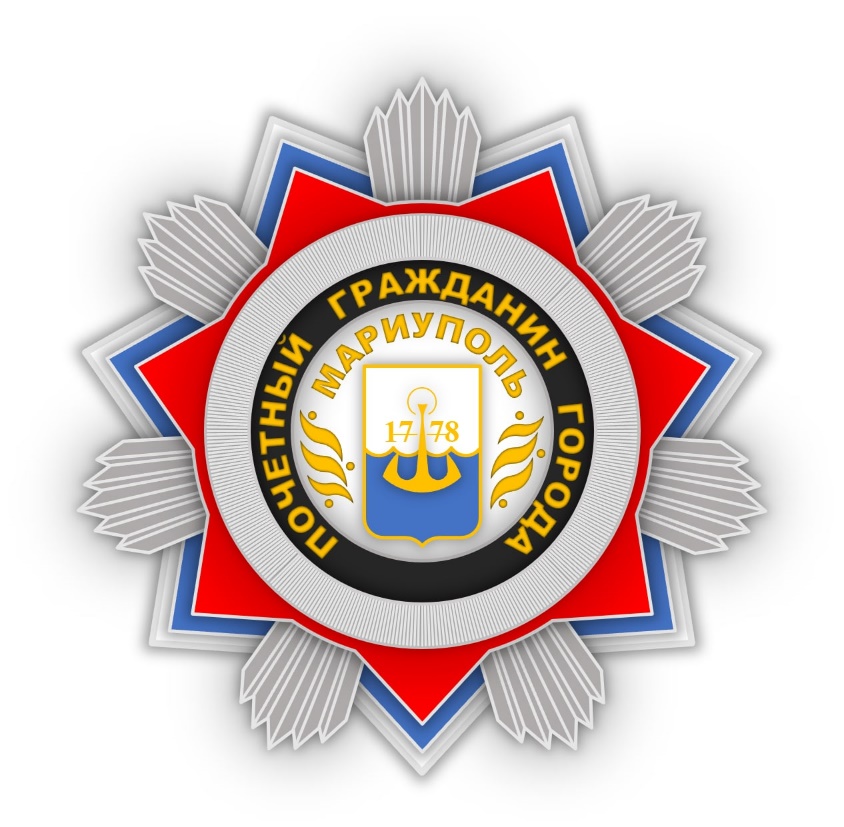 